変更注文要求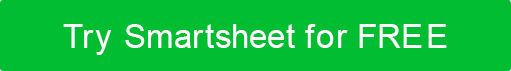 プロジェクト名作業の場所プロジェクトマネージャークライアント要求者要求の日付変更要求の概要変更要求の概要形容 必要な変更の変更の理由サポートと妥当性の文書要求された変更をサポートする添付ドキュメントをすべて一覧表示し、コストと時間の増加を正当化します。サポートと妥当性の文書仕様追加情報契約価格の変更契約価格の変更契約時間の変更契約時間の変更元の価格オリジナル・タイムズ以前の変更管理の正味変更過去の変更管理の変更の正味変更 (日)純増/減少純増/減少承認済変更による契約価格合計合計契約時間 承認済み変更を含む受け入れ可能な人 承認者 署名署名名前とタイトル名前とタイトル日付日付免責事項Web サイト上で Smartsheet から提供される記事、テンプレート、または情報は参照用です。情報を最新かつ正確に保つよう努めていますが、当サイトまたはウェブサイトに含まれる情報、記事、テンプレート、関連するグラフィックスに関する完全性、正確性、信頼性、適合性、または可用性について、明示または黙示的ないかなる表明も保証も行いません。したがって、そのような情報に対する信頼は、お客様の責任で厳重に行われます。